British University Team Championships Records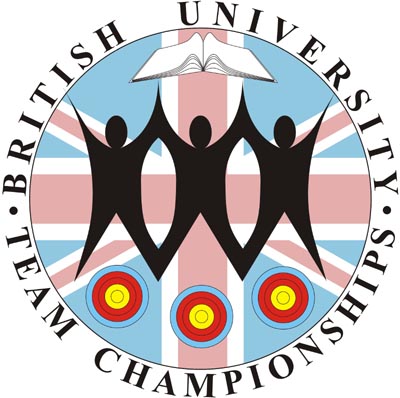 All records are correct up to and including BUTC 2024Bray I RecordsSince the competition began in 2003, the round shot for the ranking round has been a Bray 1 (half of a FITA 18). All scores are recurve.Team Ranking RoundTeam	832	90	42	---			Warwick A		2017	287	30	17	Tom Hall	278	30	15	Sherman Ip	267	30	10	James JeffsIndividual Ranking RoundGents	291	30	22	Cheung Sum Hin	Sheffield A		2023Ladies	289	30	21	Jenny Jeppsson	Edinburgh A		2008Novice Individual Ranking RoundGents	266	30	8	Josh Croall 		Edinburgh B     	2017Ladies	252	30	5	Dorothee Roger	Exeter B		2005British University Team Championships RecordsHit/Miss RecordsFrom 2007 onwards the format of the knock out round has been four ends of two arrows each at a 60mm hit/miss disc. All scores are recurve.Team KO Round20	Oxford A					3rd/4th 	2015            Warwick A					R16	2017Match KO Round33	Oxford A 18 – 15 Loughborough A		SF	2014            Edinburgh B 17 – 16 Derby A		QF	2017Team 5 KO Round Total87	Oxford A (18+16+19+14+20)			2015Team KO Round – Final 18	Edinburgh A					F 	2008Match KO Round – Final 32	Birmingham A 17 – 15 Warwick A		F	2017